توافق نهاية هذا العام الذكرى السنوية العاشرة بعد المائة للوائح الراديو الصادرة عن الاتحاد الدولي للاتصالات، ولوائح الراديو هي المعاهدة الدولية التي تمكن من توفير الاتصالات الراديوية وتدعمها على الصعيد العالمي. ومن أجل إشراك أكبر عدد ممكن من أعضاء مجتمع قطاع الاتصالات الراديوية بالاتحاد، من المزمع الاحتفال بهذه الذكرى يوم الإثنين 12 ديسمبر 2016 بالاقتران مع افتتاح الحلقة الدراسية العالمية للاتصالات الراديوية لعام 2016 (WRS-16) التي ينظمها الاتحاد.ويسرني كل السرور أن أدعوكم إلى حضور الاحتفالات بهذه الذكرى. ونظراً إلى أهمية هذا الحدث في سياق تطوير الاتصالات الراديوية المنسقة دولياً، فإن مشاركة ممثلي جميع أعضاء الاتحاد تحظى بكل الترحيب.وتوجَّه هذه الدعوة أيضاً إلى الأعضاء الحاليين للجنة لوائح الراديو وإلى رؤساء لجان الدراسات في قطاع الاتصالات الراديوية ونوابهم، بما في ذلك الفريق الاستشاري للاتصالات الراديوية والاجتماع التحضيري للمؤتمر.وأود كذلك أن أغتنم هذه الفرصة كي أوجه الدعوة من خلالكم إلى هؤلاء الذين ساهموا مساهمة جليلة بجهودهم على مر سنوات طويلة من الخدمة في تشكيل تاريخ لوائح الراديو الصادرة عن الاتحاد على مدى 110 سنوات:-	الموظفون السابقون في مكتب الاتصالات الراديو ولجنة لوائح الراديو واللجنة الدولية السابقة لتسجيل الترددات (IFRB)؛-	الرؤساء السابقون للجان الدراسات في قطاع الاتصالات الراديوية، بما في ذلك الفريق الاستشاري للاتصالات الراديوية والاجتماع التحضيري للمؤتمر واللجنة الخاصة ولجان الدراسات للجنة الاستشارية الدولية السابقة للراديو (CCIR).البرنامجستجرى الاحتفالات بالتزامن مع الحلقة الدراسية العالمية للاتصالات الراديوية لعام (WRS-16) 2016، وستبدأ الساعة 09:30 يوم الإثنين 12 ديسمبر 2016 بحفل رسمي تليه حلقة نقاش حول أهمية لوائح الراديو. وستتوفر في الاحتفالات الترجمة الفورية والعرض النصي والبث الشبكي بلغات الاتحاد الرسمية الست من خلال الموقع الإلكتروني المخصص "للذكرى السنوية العاشرة بعد المائة للوائح الراديو" www.itu.int/en/ITU-R/RR110. ويرد مشروع برنامج الاحتفالات في الملحق 1. وسيتاح البرنامج الكامل لهذا الحدث في الموقع الإلكتروني للحدث.ويرد في الملحق 2 وصف مقتضب للاحتفالات بالذكرى السنوية العاشرة بعد المائة للوائح الراديو الصادرة عن الاتحاد.التسجيل ومعلومات عمليةإن المشاركين المسجلين في الحلقة الدراسية العالمية للاتصالات الراديوية لعام (WRS-16) 2016 التي ينظمها الاتحاد سيتم أيضاً تسجيلهم تلقائياً لحضور الاحتفالات التي ستقام احتفاءً بالذكرى السنوية العاشرة بعد المائة للوائح الراديو الصادرة عن الاتحاد.وللاستفسار عن حضور هذه الاحتفالات، يُرجى الاتصال بوحدة التسجيل في أحداث قطاع الاتصالات الراديوية باستعمال عنوان البريد الإلكتروني ITU-R.Registrations@itu.int.فرانسوا رانسي
ال‍مديرالتوزيع:-	إدارات الدول الأعضاء في الات‍حاد-	أعضاء قطاع الاتصالات الراديوية-	رؤساء ل‍جان دراسات الاتصالات الراديوية ونوابهم-	رئيس الفريق الاستشاري للاتصالات الراديوية ونوابه-	رئيس الاجتماع التحضيري للمؤتمر ونوابه-	أعضاء ل‍جنة لوائح الراديو-	الأمين العام للات‍حاد ومدير مكتب تقييس الاتصالات ومدير مكتب تنمية الاتصالاتال‍ملحـق 1مشروع برنامج
الاحتفالات التي ستقام احتفاءً بالذكرى السنوية العاشرة بعد المائة 
للوائح الراديو الصادرة عن الاتحاد (2016-1906)(سيتاح برنامج تفصيلي في الموقع الإلكتروني www.itu.int/en/ITU-R/RR110)	الموعد:	الإثنين 12 ديسمبر 2016، بالاقتران مع افتتاح الحلقة الدراسية العالمية للاتصالات الراديوية لعام (WRS-16) 2016 التي ينظمها الاتحاد	المكان:	مركز جنيف الدولي للمؤتمرات (CICG)
Rue de Varembé 17, 1211 Geneva, Switzerland 	مشروع البرنامج:	الساعة 09:30 – بدء مراسم الاحتفال بالذكرى السنوية العاشرة بعد المائة للوائح الراديو		المتحدثون		الافتتاح			السيد هولين جاو، الأمين العام، الاتحاد الدولي للاتصالات			السيد فرانسوا رانسي، مدير مكتب الاتصالات الراديوية، الاتحاد الدولي للاتصالات		المتحدثون المدعوون	الساعة 10:40 - استراحة قصيرة	الساعة 11:00 - حلقة نقاش حول أهمية لوائح الراديو الصادرة عن الاتحاد	الساعة 12:30 - استراحة لتناول الغداء	الساعة 14:00 - الحلقة الدراسية العالمية للاتصالات الراديوية لعام (WRS-16) 2016 التي ينظمها الاتحادال‍ملحـق 2عُقد في عام 1906 أول مؤتمر دولي للإبراق الراديوي في برلين وضم 30 دولة بحرية لتوقيع "الاتفاقية الدولية للإبراق الراديوي" التي أرست مبدأ تبادل الاتصال الإلزامي بين المركبات في البحر والأرض اليابسة. ويحتوي ملحق هذه الاتفاقية على أولى اللوائح التي تحكم الإبراق اللاسلكي. وهذه اللوائح، التي توسعت وروجعت منذئذ في إطار العديد من المؤتمرات الراديوية، تعرف اليوم باسم لوائح الراديو للاتحاد الدولي للاتصالات.وتسري لوائح الراديو على الترددات التي تتراوح من kHz 9 إلى GHz 3 000، وهي تضم الآن أكثر من 2 000 صفحة تحدد حقوق وواجبات الدول الأعضاء في الاتحاد البالغة 193 دولة فيما يتعلق باستخدام الموارد الطيفية والمدارية. وفي عالم "لاسلكي" على نحو متزايد، تتقاسم استعمال الطيف نحو 40 خدمة راديوية مختلفة وفق متطلباتها الحالية والمتوقعة بغية تقديم خدمات عالية الجودة وخدمة أعداد متنامية بسرعة من المستعملين.وفي عام 2016، تَمثُل أسباب وجيهة أمام أعضاء الاتحاد الدولي للاتصالات كي يحتفلوا بالذكرى العاشرة بعد المائة للوائح الراديو الصادرة عن الاتحاد. فقد كانت عملية المؤتمرات العالمية للاتصالات الراديوية (WRC) التي جرى في إطارها تحديث لوائح الراديو عاملاً أساسياً في صوغ هياكل تنظيمية دولية فعّالة كلما دعت إليها الحاجة وذلك في سبيل إقامة خدمات وتطبيقات لاسلكية متقدمة والعمل في الوقت ذاته على صون مصالح جميع مستعملي الاتصالات الراديوية والحفاظ على حقوقهم. وبعد مائة وعشر سنوات من عام 1906،  أثبتت هذه العملية قدرتها على التجاوب مع النمو الهائل لخدمات الاتصالات الراديوية، النمو الذي يغذيه الابتكار المستمر في التكنولوجيا والتوقعات المتنامية لدى عامة الجمهور.وأصبحت الاتصالات الراديوية تتغلغل في شتى أمور حياتنا، من الأجهزة والمعدات (مثل الهواتف الشخصية المحمولة والساعات المضبوطة راديوياً وسماعات الرأس الراديوية)، إلى وسائل توصيل المنـزل والمكتب بالشبكات (مثل النفاذ اللاسلكي إلى الشبكة والتوصيل الراديوي بالحاسوب الشخصي والتحكم عن بُعد)، وأنظمة الملاحة (التي تستخدم مختلف الأنظمة الراديوية لتحديد الموقع) وأنظمة النقل الذكية (مثل مراقبة العبور وأجهزة تجنب الاصطدام)، والإذاعة (الصوتية والتلفزيونية وبث البيانات)، والاتصالات في حالات الطوارئ (أنظمة راديوية شاملة للإنذار بوقوع الكوارث وللإغاثة)، فضلاً عن إنترنت الأشياء. كما أننا نشهد الآن الانتشار السريع للأنظمة الخلوية من الجيل الرابع (4G) التي تقوم على لوائح الاتحاد ومعاييره المتعلقة بالاتصالات المتنقلة الدولية (IMT)، ويجري تقدم ملموس في إعداد لوائح الاتحاد ومعاييره المتعلقة بالاتصالات المتنقلة الدولية “IMT-2020” من الجيل الخامس (5G).ويُدعى أعضاء الاتحاد إلى الاحتفال بذكرى إصدار لوائح الراديو من خلال تنظيم فعاليات وطنية ومن خلال (انظر www.itu.int/go/ITU-R/RR110):-	الوسائط الاجتماعية باستعمال العلامة #RR110 على تويتر؛-	راديو الهواة باستخدام الرمز الدليلي للنداء 4U1ITU؛-	المشاركة في حملة “Thunderclap”؛-	إرسال تسجيلات فيديوية قصيرة إلى العنوان brpromo@itu.int تتعلق بأنشطتكم ذات الصلة بلوائح الراديو بغية نشرها في الموقع الإلكتروني المخصص لذلك؛-	حضور الحلقة الدراسية العالمية للاتصالات الراديوية لعام (WRS-16) 2016 التي ينظمها الاتحاد التي سيقام في إطارها الاحتفال بالذكرى السنوية العاشرة بعد المائة للوائح الراديو الصادرة عن الاتحاد (انظر www.itu.int/go/WRS-16).___________مكتب الاتصالات الراديوية (BR)مكتب الاتصالات الراديوية (BR)مكتب الاتصالات الراديوية (BR)الرسالة الإدارية ال‍معممةCA/231الرسالة الإدارية ال‍معممةCA/23129 أغسطس 2016إلى إدارات الدول الأعضاء في الاتحاد الدولي للاتصالات وإلى أعضاء قطاع الاتصالات الراديويةإلى إدارات الدول الأعضاء في الاتحاد الدولي للاتصالات وإلى أعضاء قطاع الاتصالات الراديويةإلى إدارات الدول الأعضاء في الاتحاد الدولي للاتصالات وإلى أعضاء قطاع الاتصالات الراديويةالموضوع:الاحتفالات بالذكرى السنوية العاشرة بعد المائة للوائح الراديو الصادرة عن الاتحاد الدولي للاتصالات، جنيف، 12 ديسمبر 2016الاحتفالات بالذكرى السنوية العاشرة بعد المائة للوائح الراديو الصادرة عن الاتحاد الدولي للاتصالات، جنيف، 12 ديسمبر 2016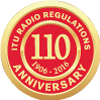 الاحتفال بالذكرى السنوية العاشرة بعد المائة للوائح الراديو
الصادرة عن الاتحاد (2016-1906)تابعونا من خلال الوسائط الاجتماعية باستعمال العلامة #RR110 على تويتر أو من خلال راديو الهواة باستخدام الرمز الدليلي للنداء 4U1ITU